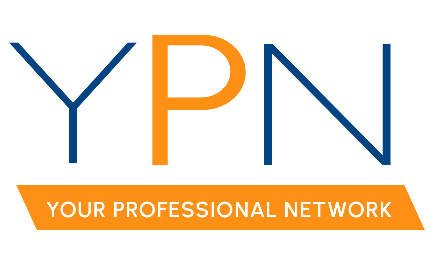 YPN Board of DirectorsWednesday, February 1, 2023Present: Keisha LeBlanc, Lori McCarthy, Blake Weaver, Angie Broussard, Alyson Schexnayder, Rob Stewart, Casey OliverAbsent: Ashley Dauterive, Angie Broussard, Dyllan HawkinsMINUTESCall to Order: Keisha LeBlanc, President: Called the meeting to order at 2:02 p.m.Roll Call – Sign-in, Establish a Quorum: Keisha established a quorum had been met.YPN Committee Meeting: Attendees discussed having a YPN Committee meeting to get members more engaged and encourage them to promote YPN events. The meeting will be held on Monday, Attendees discussed having a YPN Committee meeting to get members more engaged and encourage them to promote YPN events.The meeting will be held on Monday, February 27 at 10 a.m.YPN Event Outreach: Keisha LeBlanc, YPN President, provided each attendee a list of 25 new members to call and invite them to the YPN Committee meeting and the February Morning Buzz. February 9th – Morning Buzz: Attendees confirmed all details for the February Morning Buzz.Topic: Strategies for Success in 2023Panel: Stacey Britton (GMFS Mortgage), Levi Kastner (Kastner Insurance Group), Sara Zuschlag (Andrus Boudreaux Complete Title), and Lori McCarthy (Latter & Blum)Sponsor: Andrus Boudreaux Complete TitleMarch 9th – Morning Buzz: Attendees confirmed details of the March Morning Buzz. The topic will be Marketing Madness and the speaker will be Jaci RussoTopic: Marketing Madness  Panelists: Rob Stewart, YPN Board member, confirmed Jaci Russo as the speaker.Sponsor: Rob Stewart, YPN Board member, confirmed that Assurance Financial will sponsor.April 13th – Morning Buzz: Topic: Attendees discussed possible topics for the April Morning Buzz and decided on Fair Housing to coincide with NAR’s Fair Housing Month.Panelists: Keisha LeBlance, YPN President, will reach out to the Cultural Diversity chairs to present on this topic. Sponsor: Blake Weaver, YPN President Elect, will reach out to Mitzi Mayeaux with Cypress Title to request sponsorship. May 11th – Morning Buzz: Topic: Attendees discussed possible topics for the May Morning Buzz and decided on flood.Panelists: Panelists for this event will include the floodplain administrator and an insurance agent. Keisha LeBlance, YPN President, will reach out to the Lafayette Floodplain Administrator, Clay Boudreaux, and the board will decide on who the insurance agent will be at next month’s meeting. Sponsor: Sponsorship for this event will be discussed at next month’s meeting. June 8th – CE SocialKeisha LeBlanc reported that Brent Lancaster was not available on June 8 to teach a 3-hour Code of Ethics.  Board members are looking into other potential instructors and the possibility of getting a 3-hour Code of Ethics class approved under the RAA Vendor License.With there being no further business the meeting was adjourned at 2:51pm.